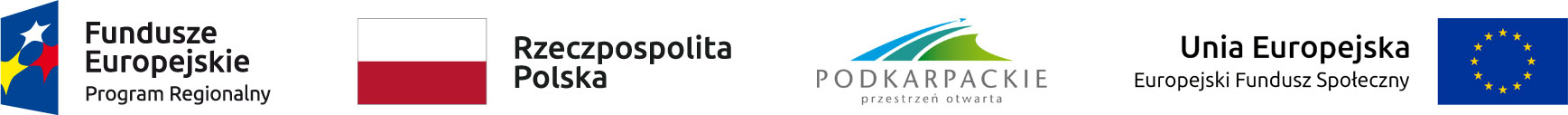 AGENDA SZKOLENIA 21-22 października 2019 r." Środki trwałe oraz wartości niematerialne i prawne w projektach unijnych RPO WP 2014-2020 - rozliczanie, wycena, ewidencja, finansowanie, trwałość"21 października 22 październikaCZAS REALIZACJI (GODZ.)PLAN ZAJĘĆPROWADZĄCY9:00 – 10:45Definicje środków trwałych oraz różnice wynikające z różnych przepisów (bilansowych i podatkowych)Definicja wartości niematerialnych i prawnychPolityka rachunkowości a środki trwałe i WNiPHalina Kędziora10:45 – 11:00PrzerwaPrzerwa11:00 – 12:45Klasyfikacja środków trwałychŚrodki trwałe własne i obceŚrodki trwałe w budowieUstalanie wartości początkowej środków trwałych oraz WNiP (cena nabycia lub wytworzenia)Halina Kędziora12:45 – 13:15PrzerwaPrzerwa13:15 – 15:00Ulepszenie środka trwałego (WNiP) – adaptacja, modernizacja, rozbudowa, przebudowaRemont środków trwałychCzęści składowe i peryferyjneŚrodki trwałe i WNiP w leasinguHalina KędzioraCZAS REALIZACJI (GODZ.)PLAN ZAJĘĆPROWADZĄCY9:00 – 10:45Amortyzacja i umorzenie środków trwałych oraz WNiPEwidencja środków trwałych oraz WNiP-zasady ewidencji syntetycznej, analitycznej i pozabilansowej środków trwałych;Inwentaryzacja środków trwałych i WNiPHalina Kędziora10:45 – 11:00SERWIS KAWOWYSERWIS KAWOWY11:00 – 12:45Kwalifikowalność środków trwałych i WNiPw projektach unijnych – z uwzględnieniem zmian w Wytycznych obowiązujących od 9.09.2019 r.Halina Kędziora12:45 – 13:15SERWIS KAWOWYSERWIS KAWOWY13:15 – 15:00Dokumentowanie wydatków związanych z nabyciem lub wytworzeniem środków trwałych i WNiP  w projektach unijnychŚrodki trwałe oraz WNiP a trwałość projektuHalina Kędziora